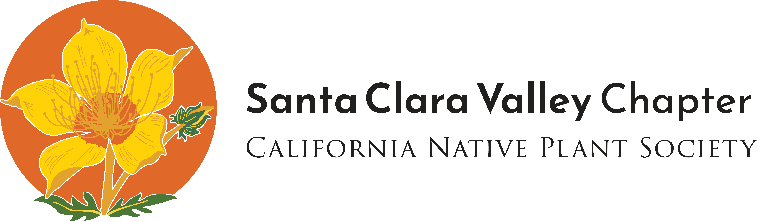 Return via email to cnps-scv-scholarship@googlegroups.com.Student Name:E-Mail Address:Student Address (Postal address – must be able to receive mail after the school year):College or University:Major:Academic Advisor:E-Mail Address of Advisor:Have you received or applied for a CNPS Scholarship before?How much are you requesting (up to $3,000)?How will the money be used? (Supplies, travel, etc.)How will the results be reported and shared? (e.g., Thesis, Dissertation, journal article)Thesis or Research Topic:Purpose of the Research (2700 character limit):Describe the experimental design or methodology of the research (5000 character limit):Student Signature:Date: